Приглашает принять участие в Международной предметной олимпиаде для обучающихся, воспитанников с ограниченными возможностями здоровья– 2020 годИНФОРМАЦИОННОЕ ПИСЬМОУважаемые коллеги, родители!Проводимая в 2018, 2019 году СПЕЦИАЛЬНАЯ ПРЕДМЕТНАЯ ОЛИМПИАДА вызвала отклик в ваших сердцах. По многочисленным просьбам мы начинаем этот проект вновь.Приглашаем вас, ваших воспитанников и ваших детей принять участие в    Международной  предметной олимпиаде по математике, словесности, предметно-практической деятельности, естественно-географическим наукам для учащихся с ограниченными возможностями здоровья.Международная предметная Олимпиада   Общее положениеНастоящее Положение определяет цели и задачи Международной предметной олимпиады    (далее – Олимпиада), порядок его организации и проведения. Учредителем Олимпиады является Волгоградская региональная общественная организация «Поддержка профессионального становления педагогов-дефектологов».Все участники Конкурса награждаются дипломами I, II, III степени и грамотами участника олимпиады.Цели, задачи предметной ОлимпиадыЦель предметной Олимпиады: способствовать формированию общества успешных, образованных и творческих людей; актуализация творческого потенциала  учащихся.Задачи предметной Олимпиады: Развитие у учащихся интереса к предметам общеобразовательного цикла. Создание условий для проявления возможности  авторам демонстрировать результаты своего интеллектуального и творческого труда широкой публике, удовлетворение потребности в общественном признании и повышении самооценки. Повышение культуры общения учащихся с родителями и педагогами, объединение их общими интересами. Организационный комитет предметной Олимпиады3.1. Для организации и проведения Олимпиады создается Организационный комитет (далее – Оргкомитет), в состав которого входят представители Учредителей, а также преподаватели  высших учебных заведений и среднего профессионального образования, учителя-практики.Условия участия в предметной ОлимпиадеДля участия приглашаются дети с ограниченными возможностями здоровья, посещающие   образовательные учреждения любой формы, вида или типа, клиенты  центров социальной помощи семье и детям, комплексных центров социального обслуживания населения (отделения по работе с семьей и детьми), воспитанники реабилитационных центров для детей с ограниченными возможностями здоровья, воспитанники социальных приютов для детей, педагоги-кураторы. Участие в предметной Олимпиаде является сугубо добровольным и индивидуальным. Каждый участник может участвовать как в одной, так и в 2-х, 3-х и более номинациях;Оплата происходит за каждую номинацию отдельно;Участники предметной Олимпиады обязаны представить полный комплект Конкурсной документации в соответствии в установленными Оргкомитетом сроки.Направления предметной Олимпиады и максимальное количество баллов:Дети 1 класса и дошкольного возраста:Учимся писать, читать, считать и мир природы познавать – 40 балловЧто за чудо наши сказки! – 39 баллов5.2.    Учащиеся 2 – 4 классов:Веселая математика – 39 баллов Русский язык и чтение – 41 балл5.3    Учащиеся 5 – 6 классов:Математика – 43 балловСловесность (русский язык, чтение) – 46 балловПредметно-практическая деятельность – 43 балла 5.4.    Учащиеся 7 – 9 классов:Естественно-географические науки – 37 балловСловесность (русский язык, чтение, история) – 42 баллаПредметно-практическая деятельность – 43 балла Жюри предметной ОлимпиадыВ целях оценки творческих работ участников предметной Олимпиады и выбора победителей создается Жюри Олимпиады (далее – Жюри).Состав Жюри, а также изменения в нем определяются Оргкомитетом.Жюри формируется из нечетного количества членов с равными правами.Решения жюри оформляются протоколами, являются окончательными, утверждаются Председателем Оргкомитета и пересмотру не подлежат.Права и обязанности членов Жюри.Члены Жюри обязаны:соблюдать данное Положение;голосовать индивидуально и открыто;не пропускать заседания без уважительной причины;Председатель Жюри обязан:обеспечивать соблюдение настоящего Положения;координировать работу Жюри.Результатом работы члена Жюри является заполненная и подписанная оценочная ведомость. 6.7.6. Оценочные ведомости выдаются каждому члену Жюри. Оценочные ведомости заверяются подписью председателя Жюри и передаются в Счетную комиссию. Заполненные членами Жюри оценочные ведомости хранятся до завершения Олимпиады.Счетная комиссияВ целях исключения субъективного фактора при осуществлении технических функций, связанных с выявлением победителя Олимпиады, создается Счетная комиссия.Счетная комиссия составляет протокол оценки результатов участников Олимпиады   в каждой номинации отдельно, производит ранжирование участников с учетом количества набранных баллов, а также выявляет финалистов (по 3 человека в каждой номинации) Олимпиады.Требования по оформлению документации предметной ОлимпиадыДля регистрации участники Олимпиады представляют в Оргкомитет следующую Конкурсную документацию на электронном носителе: заявка, работа, чек.Заявку (см. ПРИЛОЖЕНИЕ)При отправке по электронной почте, файл необходимо назвать тем предметом, где вы принимаете участие и группу: НАПРИМЕР: 	Окр. Мир. 2-4 Иванова; 			ИЗО  д/сад   Иванова и т.д.Процедура проведения предметной ОлимпиадыВ срок с 21 марта 2020 года по 15 мая 2020 года в Оргкомитет Олимпиады участником (участниками) передается требуемая документация.До 19 мая 2020 года Жюри изучает и оценивает работы предметной Олимпиады, результаты фиксируются Счетной комиссией в протоколах. Счетная комиссия производит ранжирование участников с учетом количества набранных баллов, а также отбирает финалистов в предметной Олимпиады каждой номинации. Участникам, набравшим максимальное количество баллов в каждой номинации, присуждаются 1 места. Они признаются победителями Олимпиады по каждой номинации.		В соответствии с количеством набранных баллов по каждой номинации присуждаются 2 и 3 места (лауреаты Конкурса).В срок с 19. 05 – 20.05. 2020 года Оргкомитет Олимпиады оповещает участников об итогах Конкурса (ПРИЁМ УТОЧНЕНИЙ В ВЕДОМОСТИ).С 20.05.2020 по 23.05.2020г.  набор грамот и дипломов (ТИПОГРАФИЯ)С 24.05.2020 по 26.05.2020г. рассылка электронных грамот и дипломовПРИЛОЖЕНИЕНеобходимые документы для предметной олимпиадыЗаявку отправить на электронный адрес:дошкольники: sheripova_marina@mail.ru – Шерипова Марина Михайловна; 892725350801 класс: o.a.alenka@mail.ru – Алёнкина Ольга Арнольдовна; 898764549812-4 класс: liudmila.papai@yandex.ru – Папай Людмила Борисовна; 890617415815-6 класс: natali180368@rambler.ru – Чернова Наталья Михайловна; 890533154747-9 класс: anrova_007@mail.ru – Анцыферова Оксана Александровна; 8905-391-64-95Работу воспитанника;Отсканированную квитанцию об оплате.Реквизиты для оплатыОрганизационный взнос в размере 200 рублей (электронные дипломы)перечисляется на карту Сбербанка 2202 2005 4867 5485Назначение платежа: Олимпиада Иванова И.И.Заявка участника (подается в печатанном виде)Дополнительную информацию можно получить у куратора конкурса по телефону:8-961-662-62-88 – Лапп Елена Александровна8-987-645-49-81 – Алёнкина Ольга АрнольдовнаЭл. адрес: o.a.alenka@mail.ru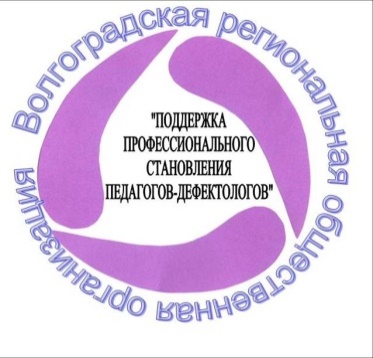 Волгоградская региональная общественная организация«Поддержка профессионального становления педагогов-дефектологов» (ВРОО «ППСПД»)Юридический адрес: 400075, г. Волгоград, ул.51-я Гвардейская, д.10, оф.10 Тел.(8442) 54-86-95Ф.И. воспитанникаФ.И.О. (педагога, воспитателя и т.д. подготовившего участника) должностьВозрастная группа(нужное подчеркнуть)1 кл.;  Дошкольник;   2-4 кл.;    5-6 кл.;    7-9 кл;Наименование учреждения – полное названиеНоминация  Например: МатематикаE-mail педагога (родителя)Сотовый телефон: